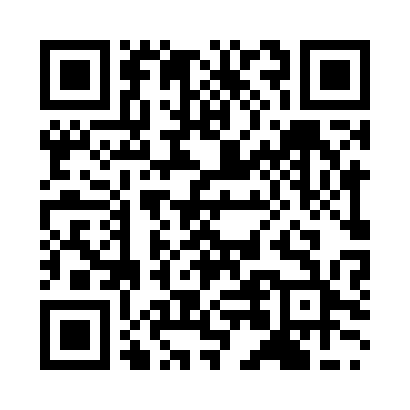 Prayer times for Kasumigaura, JapanMon 1 Apr 2024 - Tue 30 Apr 2024High Latitude Method: NonePrayer Calculation Method: Muslim World LeagueAsar Calculation Method: ShafiPrayer times provided by https://www.salahtimes.comDateDayFajrSunriseDhuhrAsrMaghribIsha1Mon3:585:2511:433:176:017:232Tue3:565:2411:433:176:027:243Wed3:555:2211:423:176:037:254Thu3:535:2111:423:186:047:265Fri3:515:2011:423:186:047:276Sat3:505:1811:413:186:057:287Sun3:485:1711:413:186:067:298Mon3:475:1511:413:186:077:319Tue3:455:1411:413:196:087:3210Wed3:435:1311:403:196:097:3311Thu3:425:1111:403:196:097:3412Fri3:405:1011:403:196:107:3513Sat3:395:0911:403:196:117:3614Sun3:375:0711:393:196:127:3715Mon3:355:0611:393:206:137:3816Tue3:345:0511:393:206:147:3917Wed3:325:0311:393:206:157:4018Thu3:305:0211:383:206:157:4119Fri3:295:0111:383:206:167:4320Sat3:274:5911:383:206:177:4421Sun3:264:5811:383:206:187:4522Mon3:244:5711:383:216:197:4623Tue3:234:5611:373:216:207:4724Wed3:214:5411:373:216:217:4825Thu3:204:5311:373:216:217:4926Fri3:184:5211:373:216:227:5127Sat3:164:5111:373:216:237:5228Sun3:154:5011:373:216:247:5329Mon3:134:4911:363:216:257:5430Tue3:124:4711:363:226:267:55